Youtube song: https://www.youtube.com/watch?v=_77wX9exrAALyrics:ENGLISH Lyrics: I still remember the Hmong house that sits on top of the mountain The house of bamboo and leaves in the jungle My old Grandma and Grandpa sitting by the fire in the kitchen Mom waking to cook breakfast before the dawn When I think about it, it brings me so much joy. Even though during those times we were so poor We would play around in front of our father When I think about it, a tear falls down If there is one day If I have a chance to go I want to return and see that home covered in leaves If there is one day If I have a chance to go I want to see that home with the roof made of leaves I still remember when the leaves shed in the fall Missing when the wind blew through my hair Having no electricity and no running water Bathed in cold water, no hot water at all When it rained we slept so well We all slept on one bed, right next to the guest bed The fireplace smoked and filled the whole house When I think it about it, it makes me miss life when I was little If there is one day If I have a chance to go I want to return and see that home covered in leaves If there is one day If I have a chance to go I want to see that home with the roof made of leaves One more time Today the Hmong have come to live in the city Having houses, living with others in the heart of the city Every household having a TV and a refrigerator Having internet and living a successful life The little boy has a cell-phone like the others Laying down, playing with their iPhone This life now is not like the past When I think about it, my tears keep rolling If there is one day If I have a chance to go I want to return and see that home covered in leaves If there is one day If I have a chance to go I want to see that home with the roof made of leaves One more timeThe song that I choose is one of my favorite Hmong Songs. Despite it being sung in a different language (Hmong), it has a lot of meaning behind it. The song is called, “Nco Txog Hmoob.” Translated into English is called, “Remembering Hmong.” The artist is telling a story through this song. He sings about remembering life back high in the mountains of Laos, living in bamboo homes with no electricity or running water. Thinking about the old country makes him miss those times. He then sings about the Hmong people living a better life of success. At last, one day he wants to return to the place he once lived. My story board is telling the story of his life but also many of the Hmong refugees. 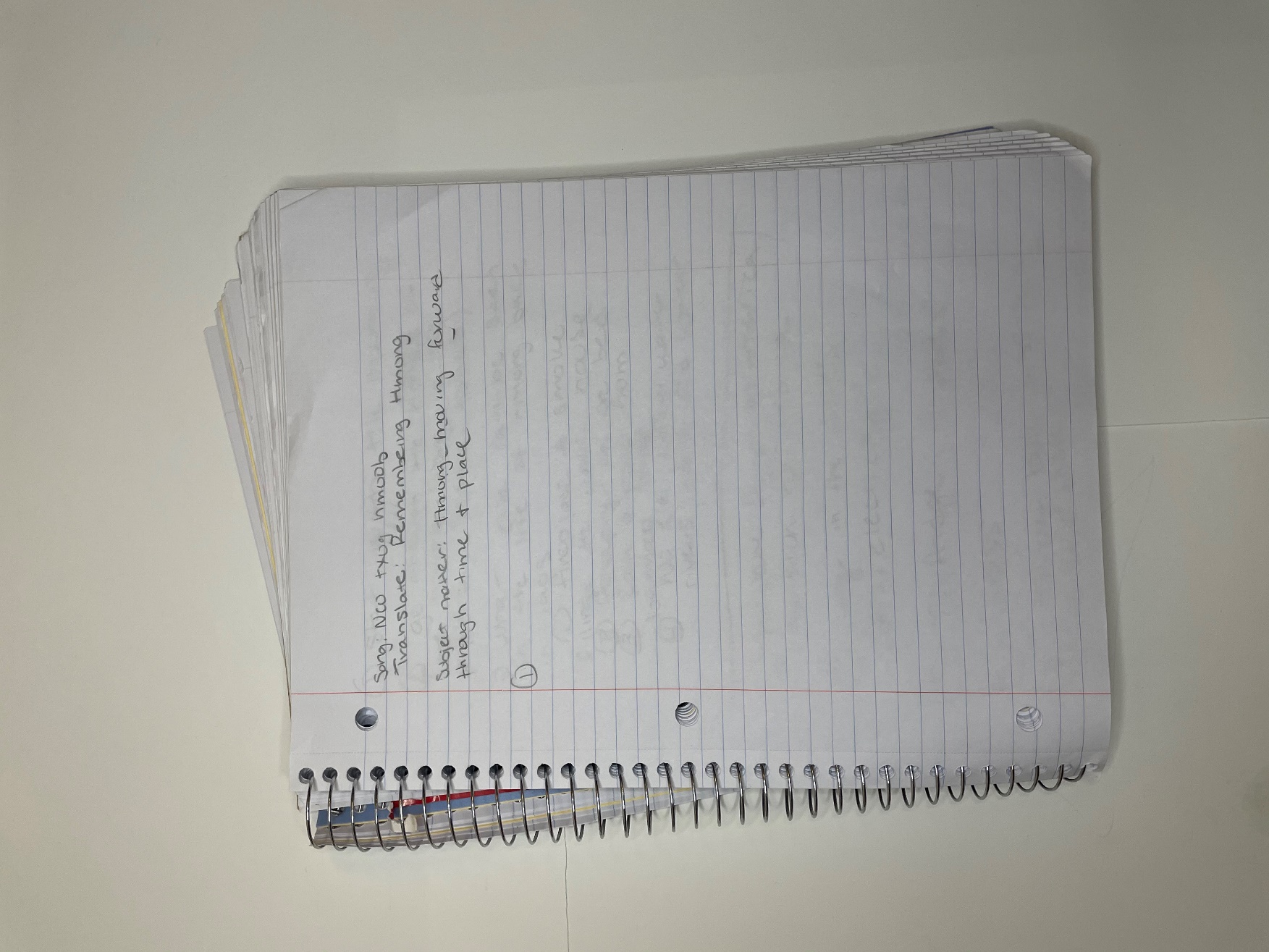 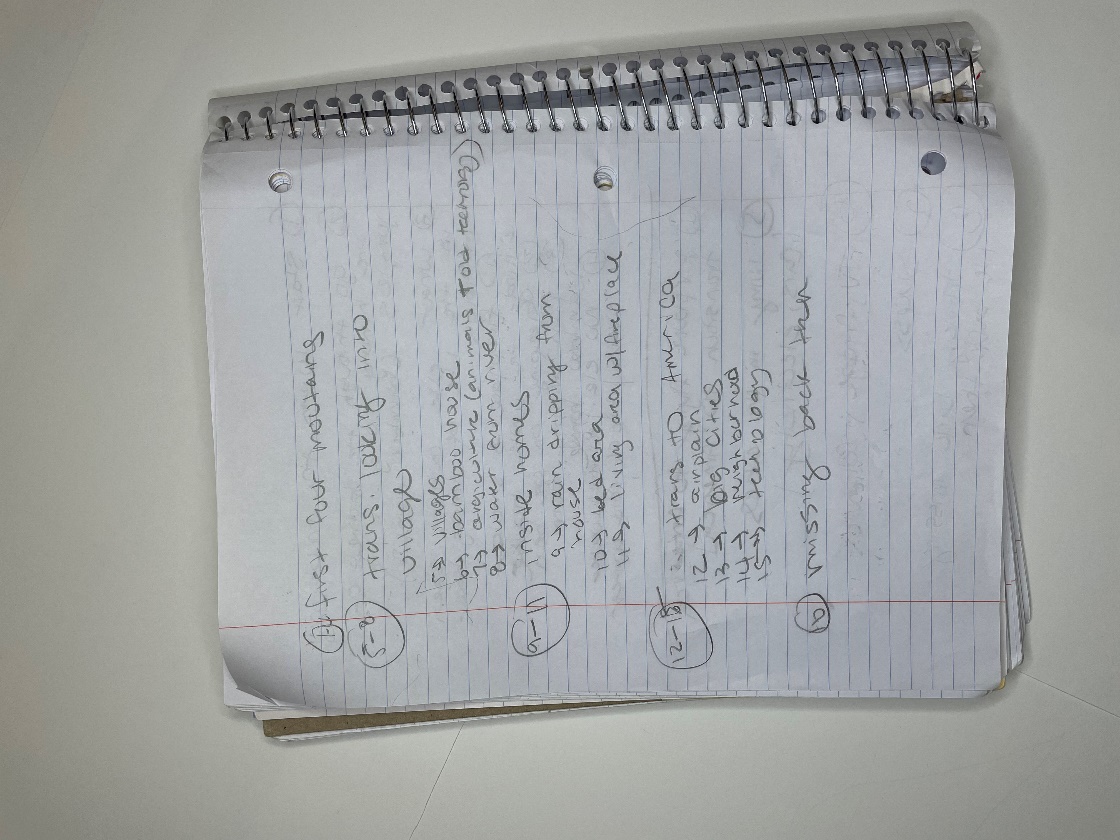 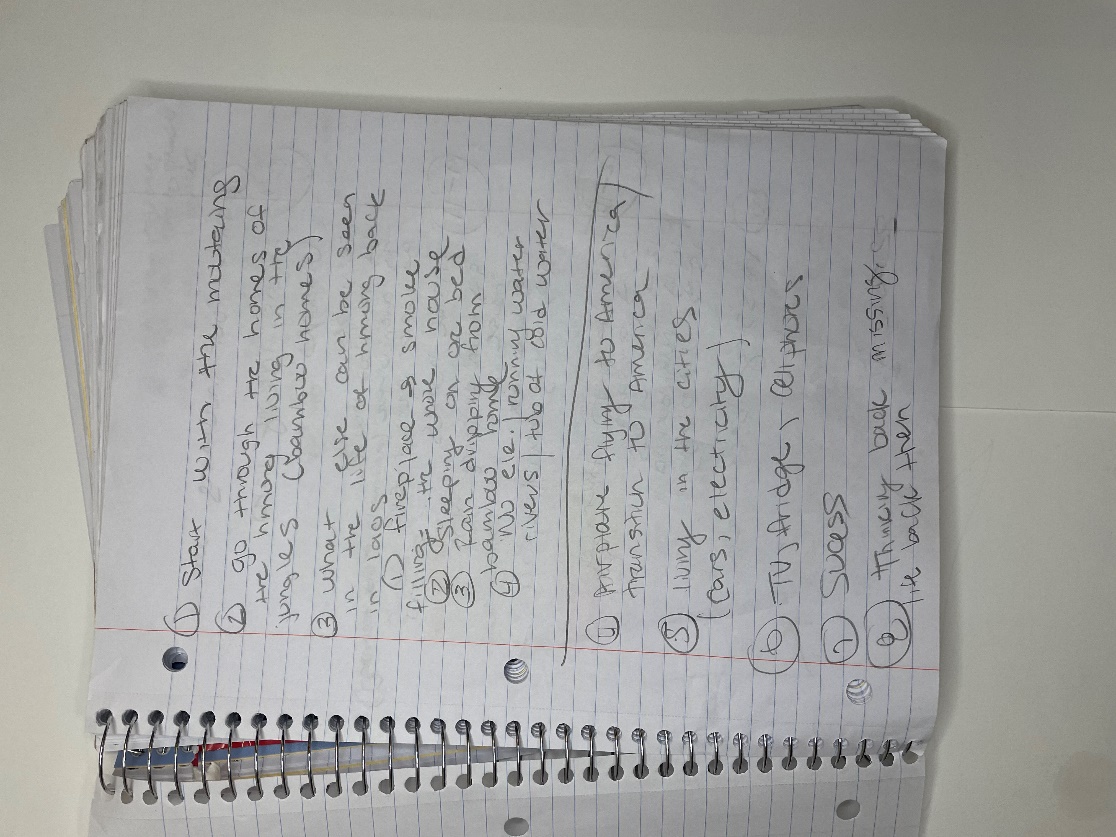 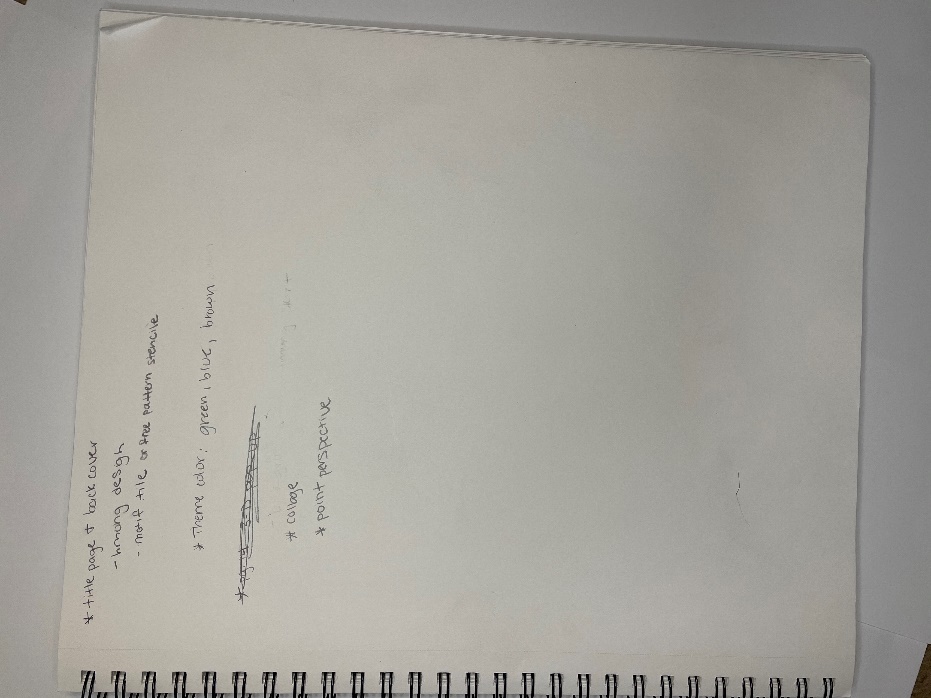 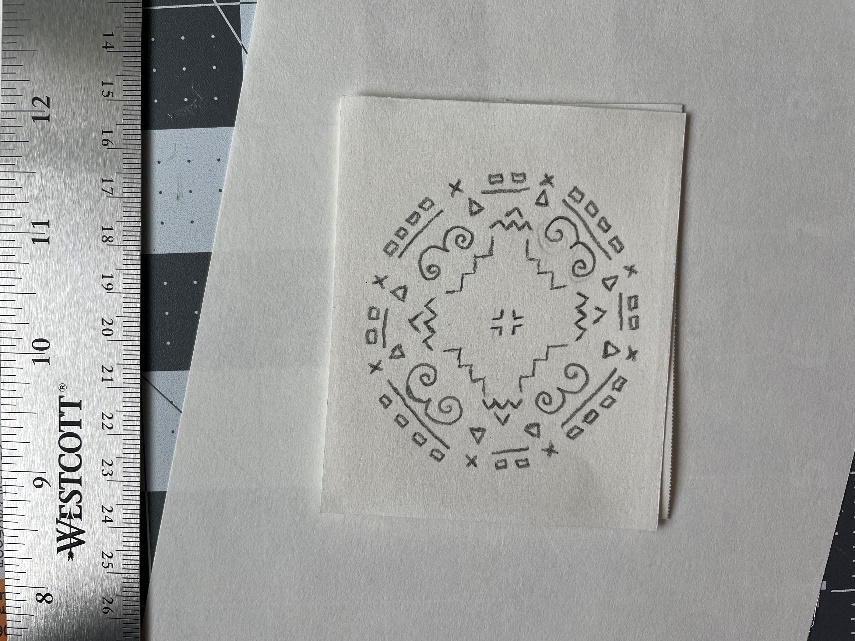 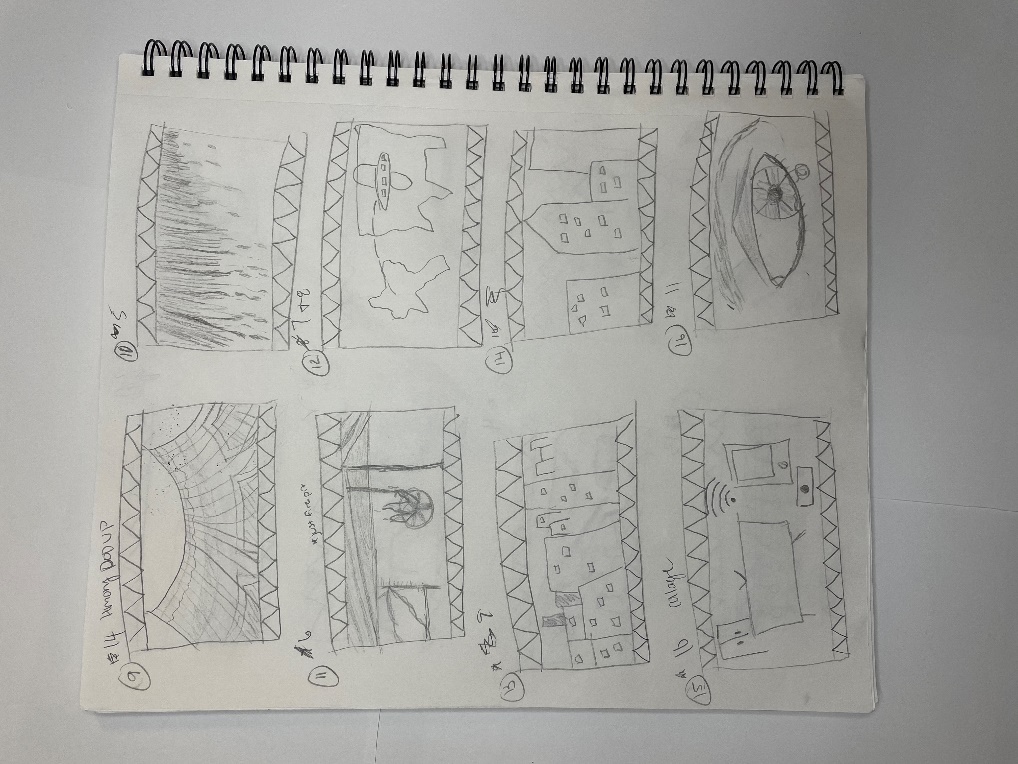 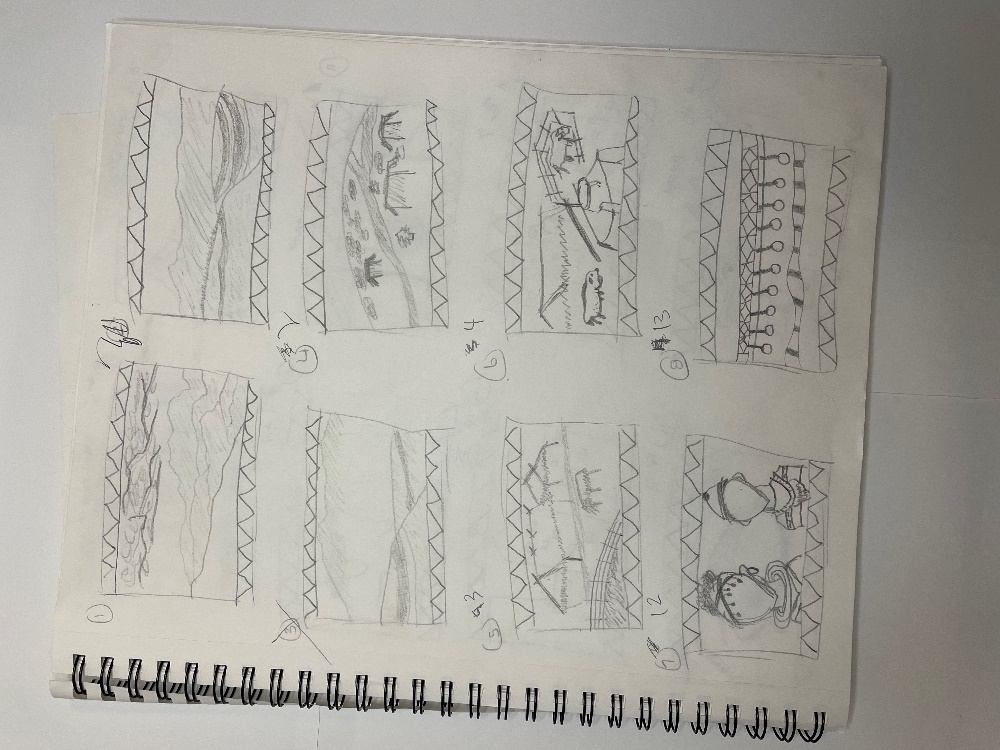 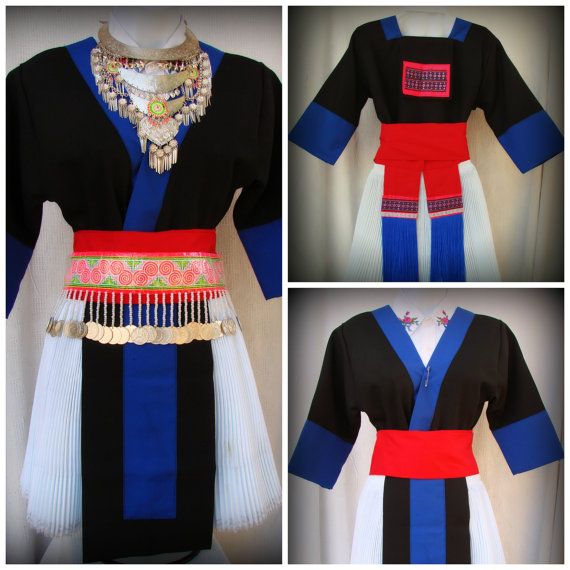 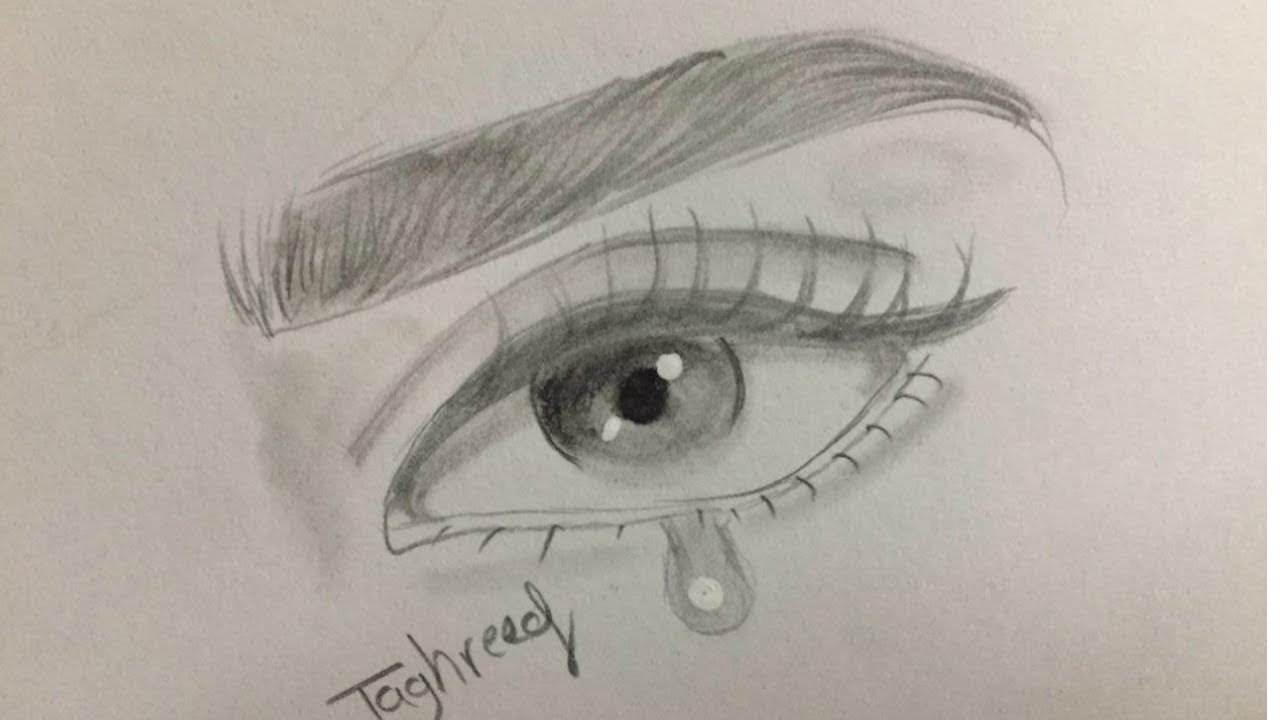 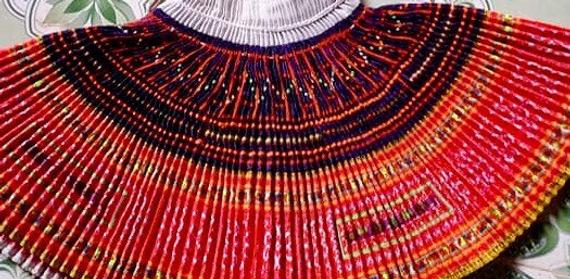 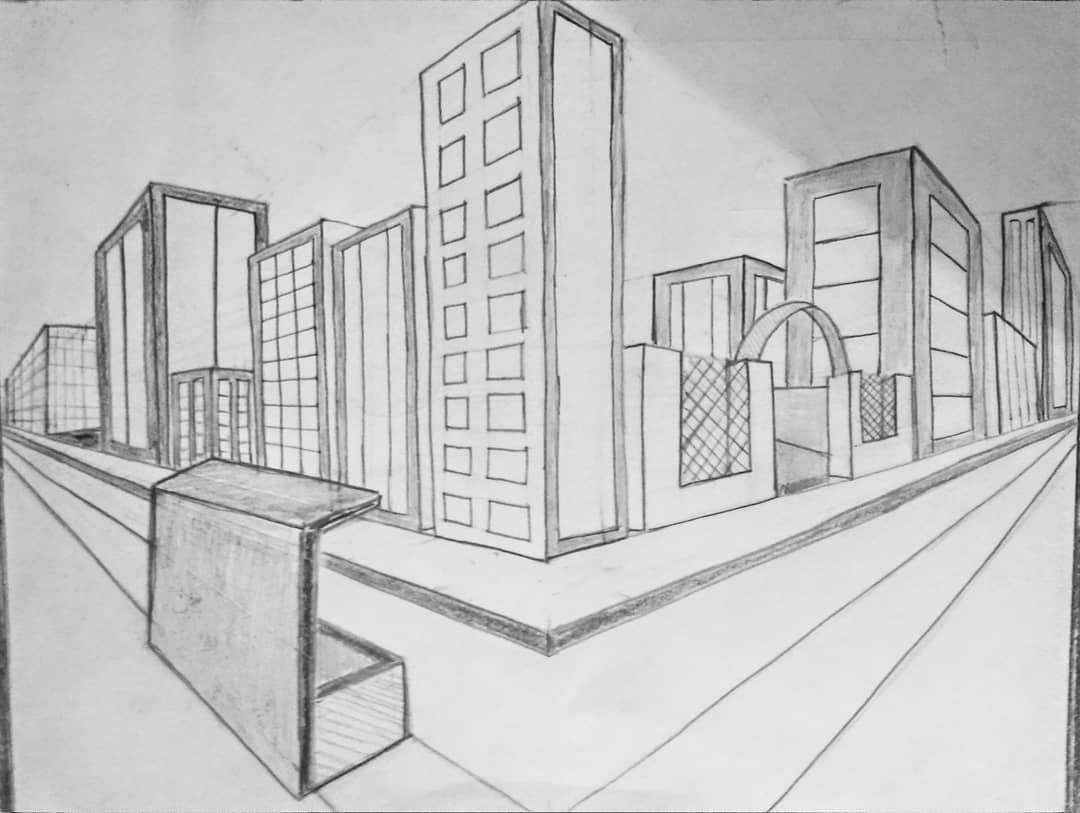 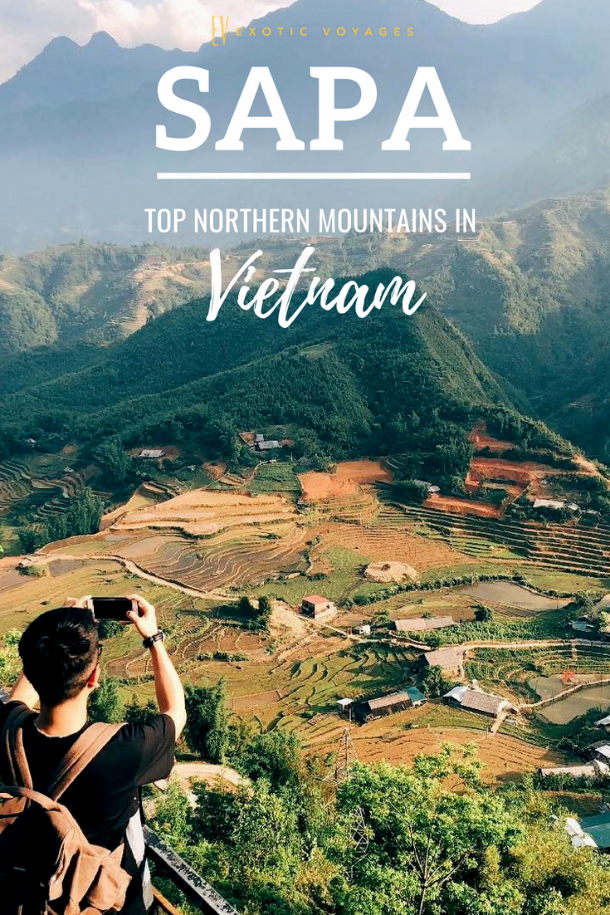 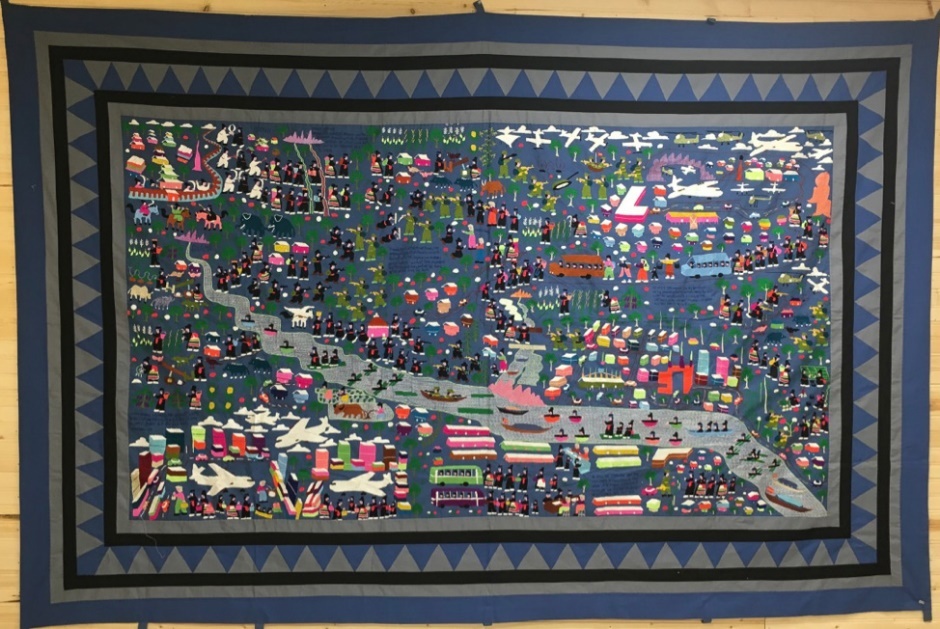 